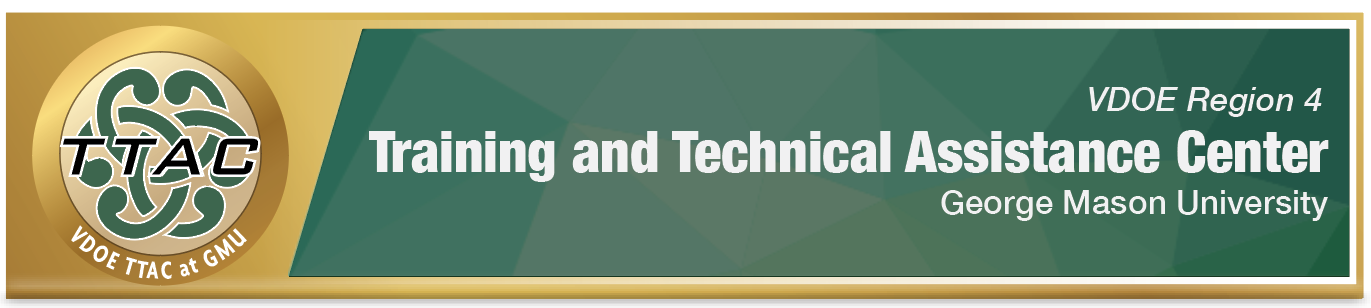 HLP Highlight ToolHLP 20: Provide Intensive InstructionHere’s What It Is:Tier 3 instructionIntense instruction to support students who need more than Tier 1, or Tier 2 instructionData-based Individualization (DBI) see Work PlansData driven and progress monitoring using Curriculum Based Measurement (CBM) see Work PlansWhen Do I Use It?When students are not making progress towards an IEP goalWhen students have not responded or improved with additional supports in general educationWhen students have not responded to supplemental Tier 2 instructionWhen students require specially designed instruction (SDI)Here’s What It Looks Like:HLP #20: Provide Intensive Instruction (17:34)Curriculum Based Measurements: General Overview (13:27)Resources to Extend LearningThe Iris CenterHigh Leverage PracticesNational Center on Intensive InterventionHere Are My Work Plans:Definition of Intensive Intervention (Video 1:40-3:55)Explanation of Data-Based Individualization (DBI) (Video 4:22-3:55)Understanding the Components of DBI (Video 5:45-15:30)View HLP #20 Video Suggested Activities:Reflect on practices for intensifying interventionsPractice planning intensive interventionMonitor student progressClarifying Questions to form a hypothesisHLP 20 In Action! Directions: Follow the steps below based on NCII’s Intensive Intervention Data Based Intervention Process.ReferencesHashey, A. I., Kaczorowski, T. L., & DiCesare, D. M. (2020). High-Leverage Practices in Special Education, Guide 4. Council for Exceptional Children.McLeskey, J. (Ed.). (2019). High leverage practices for inclusive classrooms. New York: Routledge.National Center on Intensive Intervention. (n.d.) Tool Charts Overview. https://intensiveintervention.org/tools-charts/overviewFind additional HLP Highlight Tools on TTAC Online.For additional information about TTAC Region 4, go to https://ttac.gmu.edu/. StepsActivity1Validated Intervention ProgramHow does the intervention:Target students behavioral/academic needs?Align with core instruction?Has the intervention shown to be successful with most students?Is the intervention implemented as planned?Suggestion:  Intervention Planning Checklist 2Progress MonitoringWas data collected regularly and consistently?Was progress data graphed?Was the intervention successful with most students?Suggestion: (Academic Progress Monitoring Chart) and/or (Behavior Monitoring Tools Chart)3Diagnostic Data to Develop HypothesisWhat could be a target skill deficit?What environmental conditions could be contributing to the problem?Why is the student not responding?Suggestion:  Clarifying Questions Bank4Intervention AdaptationDoes the adaptation address the hypothesis?Does the plan address academic/behavioral needs of the student?Are procedures in place for implementation/monitoring the intervention?Suggestion: Intensification Strategy Checklist (pg. 17-18)5Progress MonitoringIs the plan being implemented with fidelity?Is the student responding to the intervention?Suggestion:  Student Intervention Implementation Log